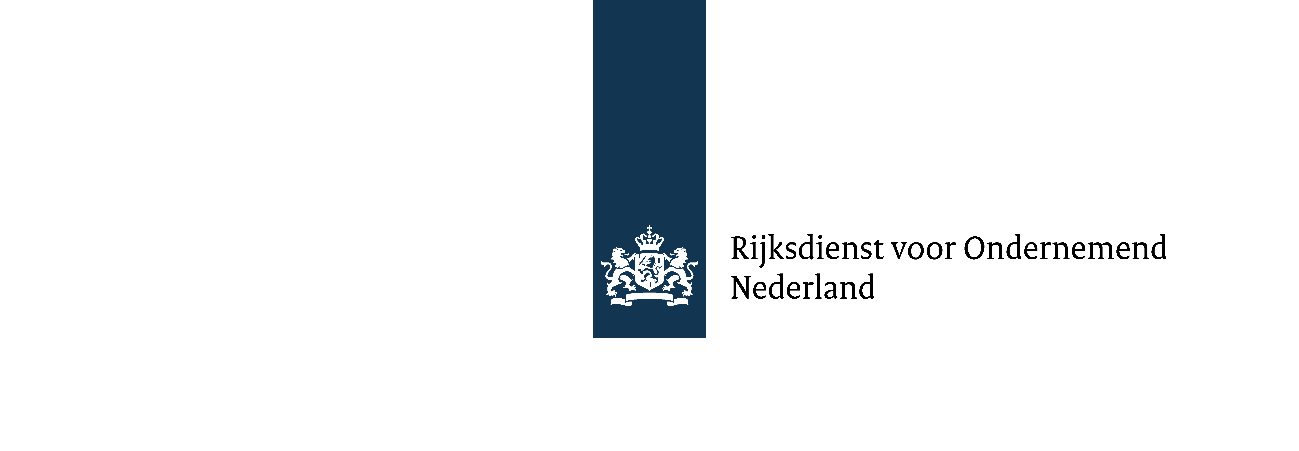 Bijlage Investeringsplan Minder energieverbruik in de visserij
Versie juli 2023InleidingIn het investeringsplan beschrijft u hoe u de investering wilt doen en wat uw planning is. U vult alle vragen in, zo kunnen wij uw aanvraag goed beoordelen. U mag meer investeringen doen op een vaartuig. U beschrijft deze allemaal in dit plan. Bij alle vragen geeft u voor alle investeringen apart een antwoord. Als u bijvoorbeeld 2 investeringen wilt doen vult u alle vragen 2 keer in. Wilt u op meerdere vaartuigen investeren? U doet voor elk vaartuig een aparte aanvraag en maakt een apart investeringsplan.Algemene gegevensNaam aanvragerKVK-nummerCFR-nummer van vaartuigExtern kentekenTitel projectStartdatumEinddatumInvesteringWelke investering(en) wilt u doen op dit vaartuig?LeverancierDe kosten die u maakt voor de levering zijn materiaalkosten. Waar bestelt u de materialen die u nodig heeft?Wanneer gaat u de materialen bestellen? U mag de materialen pas bestellen als u de subsidieaanvraag heeft gedaan.Wanneer verwacht u dat de materialen geleverd worden?UitvoerderDe kosten die u maakt voor de uitvoering zijn loonkosten. Waar laat u de investering uitvoeren?Wanneer kunt u terecht bij deze uitvoerder?Hoe lang zullen de werkzaamheden duren?